iÜdvözlünk a 15. SEMMELWEIS KÖNYVHÉT alkalmából, 
a 2018/2019-as egyetemi tanév kezdetén!Tanulmányaidhoz sok sikert kívánunk!A Semmelweis Kiadó honlapján tájékozódhatsz a legújabb tankönyvekről, jegyzetekről, e-könyvekről, letölthetsz fontos dokumentumokat, de egyéb híreket, publikációkat is olvashatsz. Kérünk, regisztráld magad honlapunkon: www.semmelweiskiado.hu, és kérd hírlevelünket!FOGORVOSTUDOMÁNYI KAR, V. ÉVFOLYAMÁfás számla igényedet kérjük fizetéskor előre jelezd, mert utólag nem áll módunkban számlát adni. Könyvet és jegyzetet kizárólag sértetlen állapotban cserélünk, számla vagy nyugta ellenében. A könyv és a jegyzet szerzői jogi oltalom és kizárólagos kiadói felhasználási jog alatt áll (1999. évi LXXVI. törvény). Bármely részének vagy egészének mindennemű többszörözése a Kiadó engedélye nélkül jogsértő és büntetendő!Közös nyelvünk a könyv!							TASTE the universe of books!Szerző / szerkesztőKönyv / jegyzet címeKiadói áradbBagossy BettyDeutsch Für Mediziner + MP37.980+ 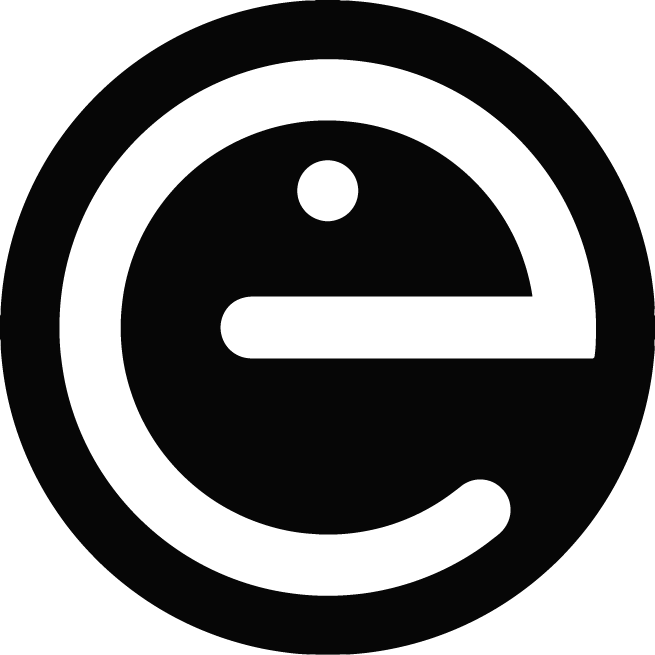 Barabás JózsefSzájsebészet és fogászat6.800Divinyi TamásOrális implantológia5.900Fábián GáborGyermekfogászat, fogszabályozás és állcsont-ortopédia11.920Fazekas ÁrpádMegtartó fogászat és endodoncia12.800Fejérdy-Nagy-OroszGerosztomatológia1.000+ Gáborján AnitaAudiológiai diagnosztika4.800Gera IstvánParodontológia13.600Hermann Péter, Szentpétery AndrásGnatológia14.000Joób Fancsaly ÁrpádA bölcsességfogak szerepe a fogászat kül. szakterületein2.700Kóbor-Kivovich-HermannFogpótlástani anyagtan és odontotechnológia4.800Kövesi – Dombi - GeraOrális medicina Szájbetegségek6.100Lőrincz JoóbSzájsebészeti propedeutika1.490Móriczné Győrffy MáriaEnglish for Doctors + MP37.980Németh János-Farkas ÁgnesSzemészet fogorvostan-hallgatóknak500Papp ZoltánA szülészet-nõgyógyászat tankönyve 16.000+ Récsán Zsuzsanna, Nagy Zoltán Zs.Optikai Koherencia Tomográfia a szemészetben6.000Sonkodi IstvánOrális és maxillofacialis medicina4.000+ Sótonyi PéterIgazságügyi orvostan 6.000+ Sótonyi PéterOrvosi felelősség900+ Sönke MüllerMemorix5.400+ Szabó GyörgySzájsebészet, maxillofaciális sebészet (spirálos)8.990Temesvári Erzsébet, Kárpáti SaroltaGyakorlati allergológia3.000Thomas WeberFogászati Memorix6.000Tulassay TivadarGyermekgyógyászati sürgősségi protokollok 2.1.600Tulassay Tivadar- Veres GáborGyermekgyógyászati differenciáldiagnosztika 2.1.920Vajdovich IstvánDentalis implantológia 2.9.600Weber Gy.,Ferencz A.,Sándor J.Műtéttan11.500+ E-könyvként is rendelhető. Bővebb információ honlapunkon: www.semmelweiskiado.huE-könyvként is rendelhető. Bővebb információ honlapunkon: www.semmelweiskiado.huE-könyvként is rendelhető. Bővebb információ honlapunkon: www.semmelweiskiado.huE-könyvként is rendelhető. Bővebb információ honlapunkon: www.semmelweiskiado.hu